Property valuator – negotiator 1Public Safety and Community ServicesRealty and Lands  The goal of the City of Burnaby and its employees is to consistently deliver first-class service and services to our community.  With this in mind, we hire people who share the same passion, those with the drive and determination to grow with and contribute to our already exceptional team.  People like you!Applications are invited for the following positions as of Thursday, September 19, 2019 and must be received by 4:45 PM on Monday, September 30, 2019 quoting:	Competition No: 2019-233 Reporting to the Property Valuator – Negotiator 2, this position involves complex property appraisal, negotiation and advisory work in the field investigation and valuation of property for City acquisition, expropriation, sale, exchange, lease, statutory right of way, rental or other purposes. The Property Valuator – Negotiator 1 assists in coordinating land development projects, conducts land sales by public tender or through negotiation; completes a wide variety of property appraisals; acts in the best interests of the City in a variety of property negotiations; reviews and completes land sale reports. Other duties include: the market analyses and maintenance of a variety of records, documents, statistical information and related materials as required; defend, substantiate and explain valuation, findings and provide advice and guidance relating to land policy, real property transactions and related matters; liaise with internal and external stakeholders and provide information and assistance in matters related to the work. The appraisal, negotiation, land sale and advisory work is performed with considerable independence of judgement and action with more complex problems being referred or discussed with a supervisor. Performs related work as required.Qualifications include a high school diploma and completion of a recognized real estate appraisal course plus considerable related experience in real property appraisal and negotiation work, or an equivalent combination of training and experience. Certification as an Accredited Appraiser (Canadian Institute) or Real Estate Institute (BC) - Appraisal Option, or an equivalent designation is required. Completion of a university degree is a related field is an asset. Considerable knowledge of the principles, practices and techniques in appraising real property and in property acquisition through negotiation and the sale of land through public tender is required. Additional requirements include sound knowledge of the regulations and by-laws relative to subdivision control, zoning, building and other legislation affecting real property. The ability to research and analyze data and prepare reports; maintain a variety of records and other related material; maintain effective working relationships across the organization is essential. Driver's Licence for the Province of British Columbia is required.SALARY RANGE:		$6,284 – 6,550 – 6,822 – 7,115 – 7,424/month (Pay Grade 27)STATUS:  		Regular Full TimeSCHEDULE:		70 hours bi-weeklySPECIAL NOTES:		Subject to Note “C” of Schedule “B” of the CUPE 23 Inside Division Collective AgreementCopies of relevant professional certificates, degrees, or tickets will be required at the time of the interview.Please contact Human Resources at 604-294-7303 if you do not receive a confirmation email within one hour of submitting your application online.We thank all applicants for their interest; however, only those considered for an interview will be contacted. Reference: 50006549Community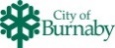 IntegrityRespectInnovation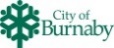 Passion